FICHE DE CANDIDATURE 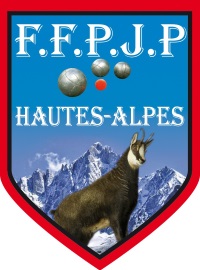 Election comité directeur des Hautes-Alpes FFPJP     05 décembre 2020Nom :         ……………………………………………………………………                                                     Prénom :    …………………………………………………………………...                                Sexe :         ……………………………………………………………………Date de Naissance :   ….……………………………………………………..                               Lieux de Naissance :     ………………………………………………………Nationalité :  ………………………………………………………………N°Licence :   ………………………………………………………….                                                      Téléphone : ……………………………………………………………Mail : …………………………………………………………………….Adresse complète :  …………………………………………………………………………………………….                                    …………………………………………………………………………………………….                                    …………………………………………………………………………………………….                                    ……………………………………………………………………………………………..Profession : ………………………………………………………………………………...Déclare se porter candidat(e) à l’élection du Comité Directeur Départemental de Pétanque et Jeu Provençal des Hautes-Alpes.Cette Fiche doit être dument remplie et adressée au Comité des Hautes-Alpes FFPJP avant le 19 novembre 2020 accompagnée de l’extrait de casier Judiciaire N°3.Fait à                                                                         ,  le Signature :